The following information was presented at the 2012 Kidman Springs Field Day by Tim Schatz, Department of Resources.  Phone 8999 2332 or tim.schatz@nt.gov.auSlide 1The fertility of Brahman cattle is considered to be low in comparison to Bos taurus breeds and Brahman heifers reach puberty at later ages.However they are still the most popular breed in northern Australia due to their better performance under the stressful conditions there (heat and parasite resistance, walking ability etc.)Is evidence that despite the lower inherent fertility of the breed, that fertility can be improved by selection Modern estimates of heritability traits are higher previously thought (eg. 57% for age at puberty).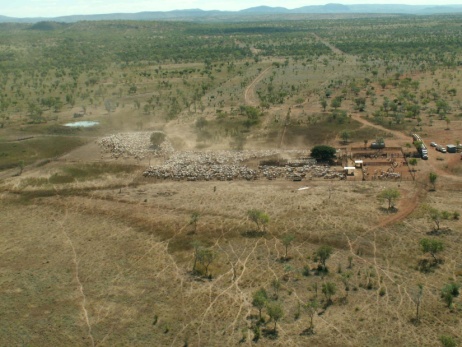 Slide 2Improving the fertility of Brahman cattle through selection has the potential to increase the profitability of cattle properties in northern Australia.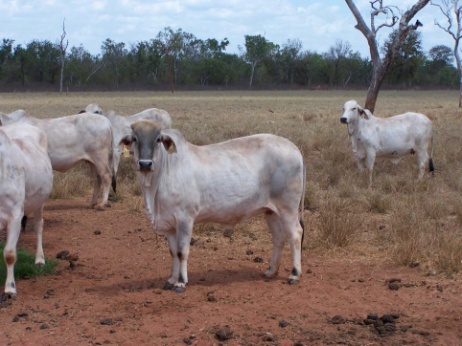 Slide 3Selected Brahman herdProject Aim: To investigate the gains in productivity that can be made through selection for fertility in a Brahman herd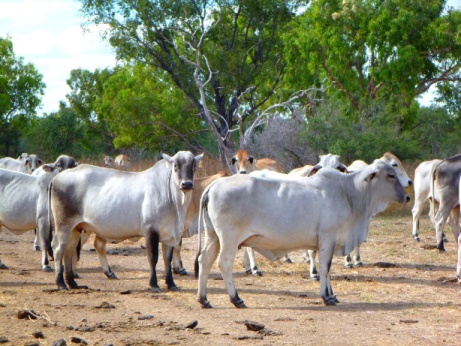 Slide 4NT DoR has a Brahman herd that has been selected for fertility since 1994.Joined BREEDPLAN in 1994 (incorporating performance data back to 1986).Located in VRD since 2002. Previously Douglas Daly.Significant progress has been made through selection for fertility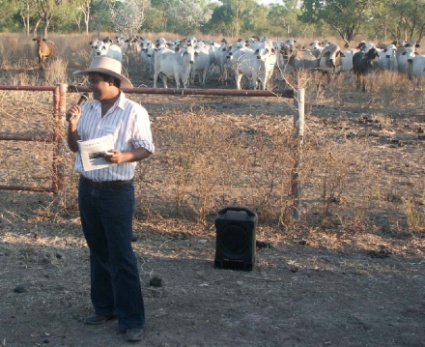 Slide 5Selection involved:Females Cows were culled if they did not raise a calf each year (except 1st calf heifers)Heifers mated as yearlings for a period of three months.Heifers must wean 2 calves in 3 years following yearling mating. In years with high pregnancy rates can be even stricter – higher selection pressure.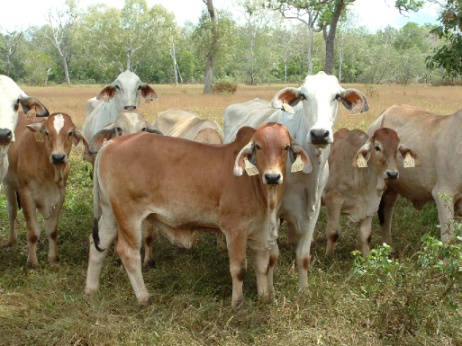 Slide 6Bull selectionAI sires (used in heifers) Selected using a selection index that places high importance on fertility EBVs. Only from herds known to cull non pregnant cowsBulls bred within the herd were selected for use as yearlings on the basis of a selection index that placed emphasis on: large scrotal size as yearlingshigh 400 day weighthigh percentages of normal sperm (as yearlings)low age of their dam at calving and high dam "never miss a calf" scores.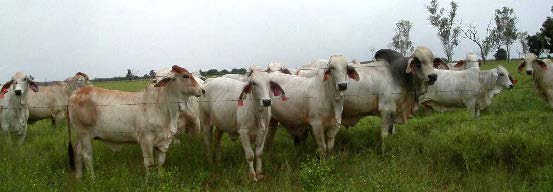 Slide 7 A number of studies have shown that lower heifer age at puberty is associated with improved fertility at later ages. It has been suggested that age at puberty may be the best measure of inherent fertility (Martin et al. 1992).Experiment to test whether selection had been successful in improving heifer fertility : Compared the pregnancy rates from yearling mating in :Heifers from the selected herd (SEL) vs Heifers sourced from NT commercial properties (COM)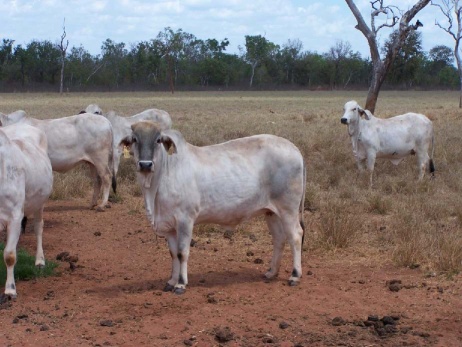 Slide 8After weaning SEL, and COM heifers were transported to DDRF and mated there as yearlings3 year groups - Each year about 100 1st round weaner heifers were purchased from a (different) commercial property and compared to heifers from the SEL herd (avg N = 31) in the same weight range (220-300kg)Joined from late Dec to end of MarchPregnancy test 2 months after end of joining (ultrasound)Compare pregnancy rates – SEL vs COM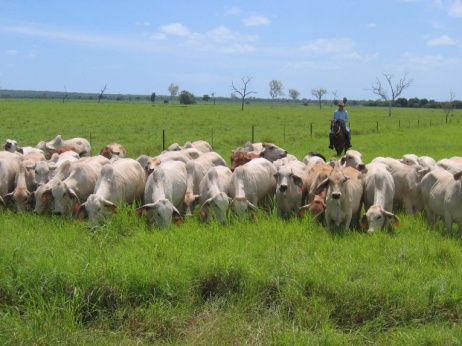 Slide 9Results: In each year pregnancy rate from yearling mating was significantly higher in SEL heifersOn average SEL +35%Each year the average joining weight was higher (not sig.) in the COM mob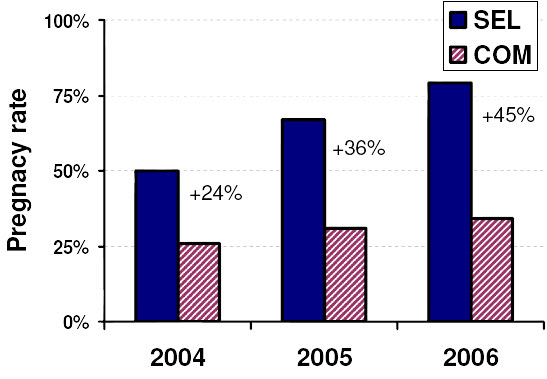 Slide 10Greater difference in pregnancy rate (between the SEL and COM heifers) than previous studies.Most likely because heifers were mated a year earlier (as yearlings) in this study.When heifers don't conceive from yearling mating it is likely to be because they have not reached puberty by the end of the mating period.Average age at puberty for Brahman heifers = 750 days (Johnston et al. 2009)More SEL heifers had reached puberty by the end of mating as yearlings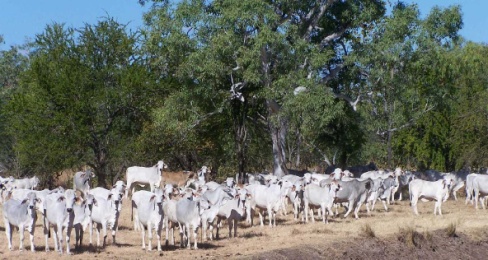 Slide 11A number of studies have shown that lower heifer age at puberty is associated with improved fertility at later ages.Selection for fertility traits in a Brahman herd has produced an earlier maturing, more fertile herdPregnancy rates from yearling mating were increased by 35%Industry Brahmans – 30%Selected Brahmans – 65%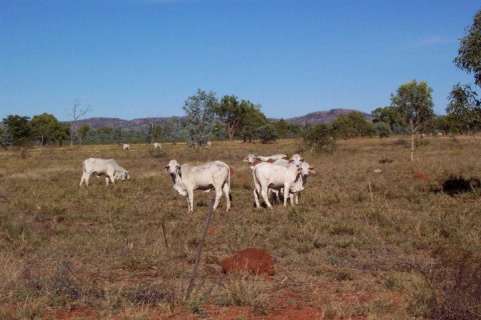 Slide 12This has been backed up by results from the breeder herd.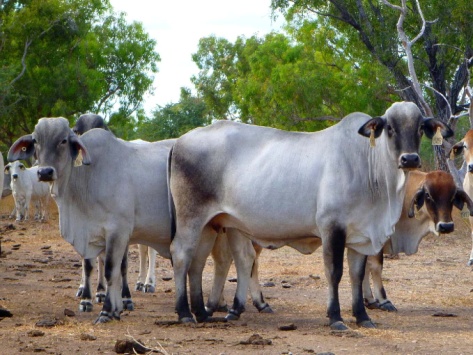 Slide 13Response to selection for fertilityGraphs: The change over time in fertility EBVs in the SEL herd and the Brahman breed society average.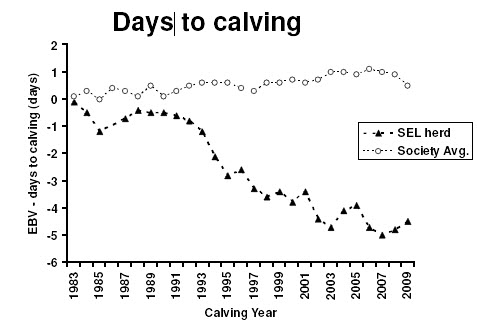 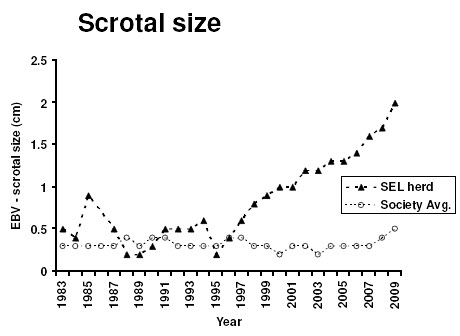 Slide 13Response to selection for fertilityGraphs: The change over time in fertility EBVs in the SEL herd and the Brahman breed society average.Slide 14VRRS breeder comparisonAssessed fertility of the SEL herd: compare pregnancy rates of lactating cows at WR1. SEL herd vs unselected Brahman control (CON) herd.The herds were stocked at the same utilisation rate and managed in the same way, except that the CON herd was continuously mated while the SEL herd was control mated.Therefore only CON cows that were due to calve at the same time as SEL cows (assessed by pregnancy testing) were compared.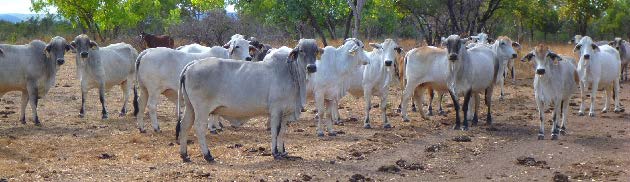 Slide 15Pregnancy rates in lactating cows at WR1 were 37% higher on average than in an unselected herd between 2004 and 2009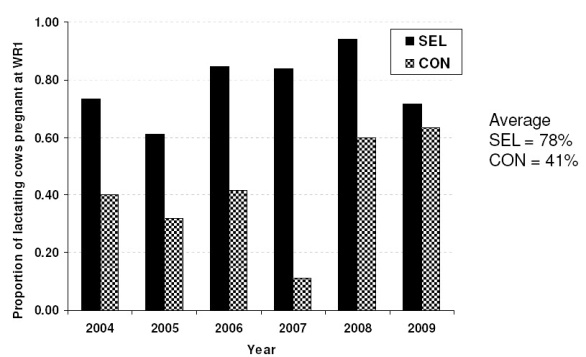 